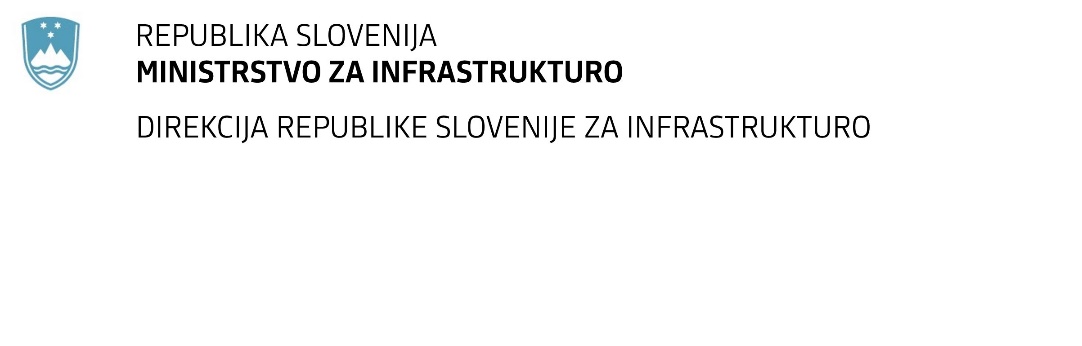 SPREMEMBA RAZPISNE DOKUMENTACIJE za oddajo javnega naročila JN000459/2021-B01 - A-17/21, datum objave: 28.01.2021    Obvestilo o spremembi razpisne dokumentacije je objavljeno na "Portalu javnih naročil" in na naročnikovi spletni strani. Na naročnikovi spletni strani je priložen čistopis spremenjenega dokumenta. Obrazložitev sprememb:Spremembe so sestavni del razpisne dokumentacije in jih je potrebno upoštevati pri pripravi ponudbe.Številka: 43001-352/2020-03oznaka naročila:A-17/21 S   Datum:25.02.2021MFERAC:2431-20-401261/0Izvajanje konzultantskih storitev pri realizaciji investicij na državnih cestah za časovno obdobje 2021-2026S spremembo št. 2 je naročnik objavil vse obrazce za vse sklope »Projekt sever«, »Projekt jug«, »Projekt kolesarske povezave«, Projekt EU«, »Projekt Okolje«, »Projekt objekti« in »Projekt geotehnika« katerih sestavni del sta tudi obrazca »POTRDILO O REFERENČNEM POSLU ZA STROKOVNJAKA«. Objavljena ločena obrazca v dokumentu »Potrdilo o referenčnem poslu za strokovnjaka_1« sta brezpredmetna, zato naročnik objavlja spremembo – izbris obrazca »Potrdilo o referenčnem poslu za strokovnjaka_1«.